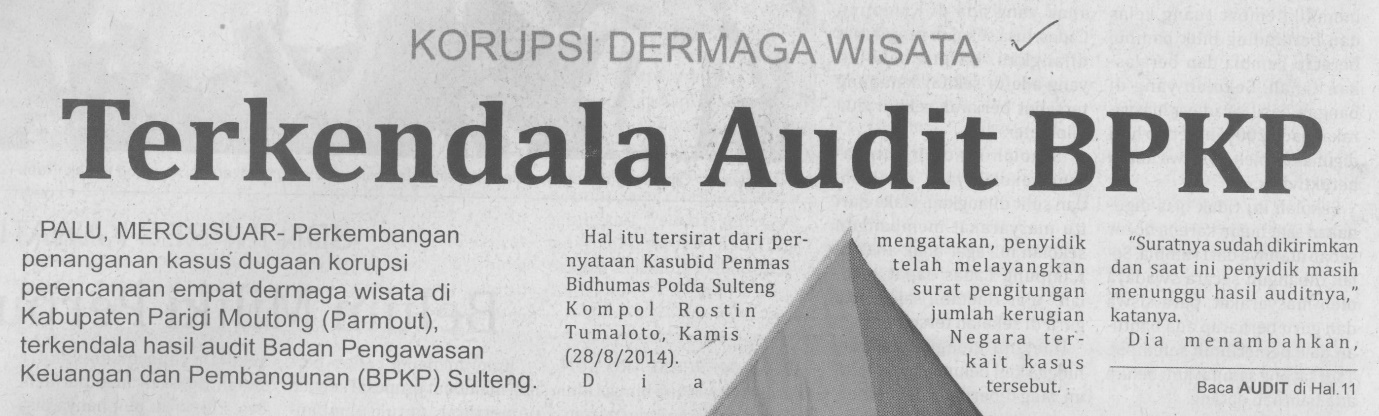 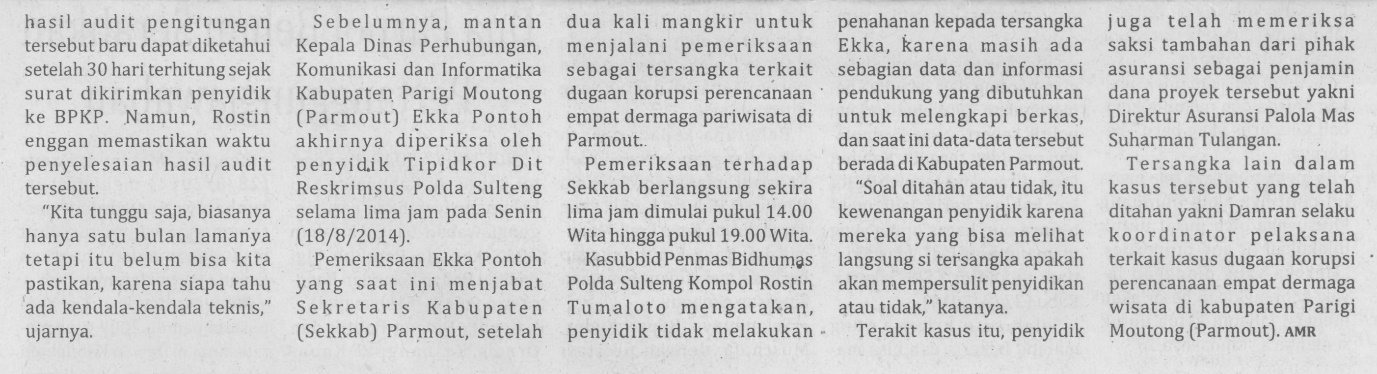 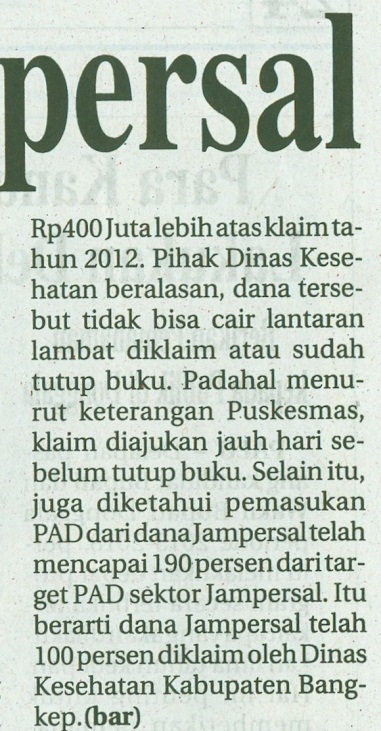 Harian    :MercusuarKasubaudSulteng IIHari, tanggal:Sabtu, 30 Agustus 2014KasubaudSulteng IIKeterangan:KasubaudSulteng IIEntitas:ParimoKasubaudSulteng II